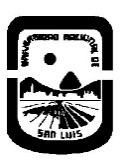 UNIVERSIDAD NACIONAL DE SAN LUISFacultad de Ingeniería y Ciencias AgropecuariasDEPENDENCIA:……………………………………………………………………………………...…….………MES:…………………………………………………………………………………………………………………SOLICITUD DE PERMISO EXCEPCIONALSR. SECRETARIO / DIRECTOR / JEFE DE DEPARTAMENTO:………………………………………………………………………………………………..…..Solicito autorización para utilizar permiso excepcional el día …………. del mes de …………………………. del año ………...Sirva de atenta nota 							………………………………………………………….									           FIRMA							           ……………………………....………………									                   ACLARACIONAUTORIZADO……………………………………………..                                SECRETARIO/DIRECTOR/JEFE DPTO-------------------------------------------------------------------------------------------------------------------------------------INFORME DEL/LA JEFE/A DE PERSONALSeñor secretario/a Administrativo/a                                                             En mi opinión correspondería, conforme con la reglamentación vigente() Artículo Nº ……………….del Decreto Nacional Nº…………………………..                                   ( ) Justificar con/sin goce de sueldoVILLA MERCEDES (SAN LUIS), ……./……./ 20…….                                                                                                     ………………………………………………..                                                                                                                                      Firma y Sello                                                                                                                                                                              Jefe/a Dpto. Personal -------------------------------------------------------------------------------------------------------------------------------------RESOLUCION DEFINITIVA ()  Justifíquese con/sin goce  de sueldo() Injustifíquese VILLA MERCEDES (SAN LUIS), ………./……………./20…..……………………………………………                                                                                                                       Secretario/a Administrativo/a